                       1ο Βιωματικό Εργαστήριο       «Μπαίνω στα παπούτσια του … «Άλλου»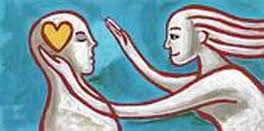 1η Δραστηριότητα:Αρχικά βρείτε 8 ρόλους που αφορούν μαθητές με διαφορετική πολιτισμική ταυτότητα.    π.χ. α) Είμαι προσφυγόπουλο από τη Συρία, 12 χρονών και δεν τελείωσα το δημοτικό σχολείο.  β) Είμαι μοναχοπαίδι 9 ετών που έχω μετακομίσει από την Κηφισιά στο Κερατσίνι εξαιτίας του διαζυγίου των γονιών μου.………………………………………………………………………………………………………………………………………………………………………………………………………………………………………………………………………………………………………………………………………………………………………………………………………………………………………………………………………………………………………………………………………………………………………………………………………………………………………………………………………………………………………………………………………………………………………………………………………………………………………………………………………………………………………………………………………………………………………………………………………………………………………………………………………………………………………………………………………………………………………………………………2η ΔραστηριότηταΔημιουργήστε ερωτήσεις ανοιχτού τύπου που θα βοηθήσουν τους μαθητές να υποδυθούν καλύτερα τον ρόλο τους. (π.χ. Τι δουλειά κάνουν οι γονείς σου; Πώς περνάς τον ελεύθερο χρόνο σου μέσα στην ημέρα κ.α).……………………………………………………………………………………………………………………………………………………………………………………………………………………………………………………………………………………………………………………………………………………………………………………………………………………………………………………………………………………………………………………………………………………………………………………………………………………………………………………………………………………………………………………………………………………………………………………………………………………………………………………………………………………………………………………………………………………………………………………………………………………………3η ΔραστηριότηταΔημιουργήστε ερωτήσεις κλειστού τύπου που αφορούν περιστατικά της καθημερινής ζωής και κάθε φορά θα μπορούν να απαντηθούν με ένα «ναι» ή «όχι». (π.χ. Έχεις πρόσβαση στο διαδίκτυο στο σπίτι σου; Μπορεί να καλέσεις συμμαθητές στο σπίτι σου για το πάρτι γενεθλίων σου; κ.λπ…………………………………………………………………………………………………………………………………………………………………………………………………………………………………………………………………………………………………………………………………………………………………………………………………………………………………………………………………………………………………………………………………………………………………………………………………………………………………………………………………………………………………………………………………Τελική Δραστηριότητα (Μετά από το κινητικό παιχνίδι με τις ερωτήσεις κλειστού τύπου)Δημιουργήστε Αναστοχαστικές Ερωτήσεις π.χ. Πώς νιώθατε κάθε φορά που απομακρυνόσασταν από τα μέλη της ομάδας; ………………………………………………………………………………………………………………………………………………………………………………………………………………………………………………………………………………………………………………………………………………………………………………………………………………………………………………………………………………………………………………………………………………………………………………………………………………………………………………………………………………………………………………………………………………………………………………………………………………………………………………………………………………